DOCUMENTATION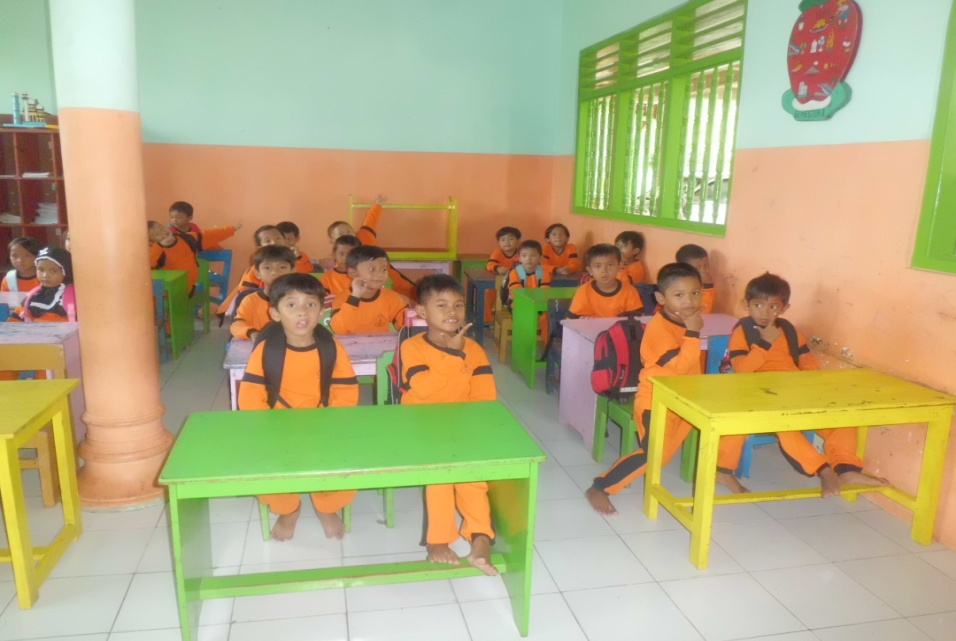 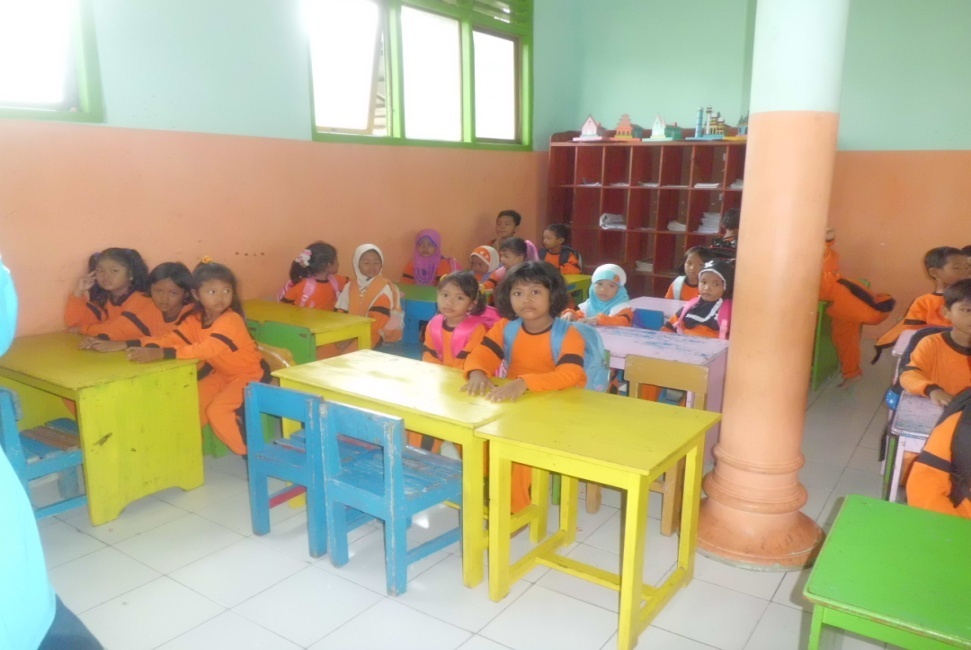 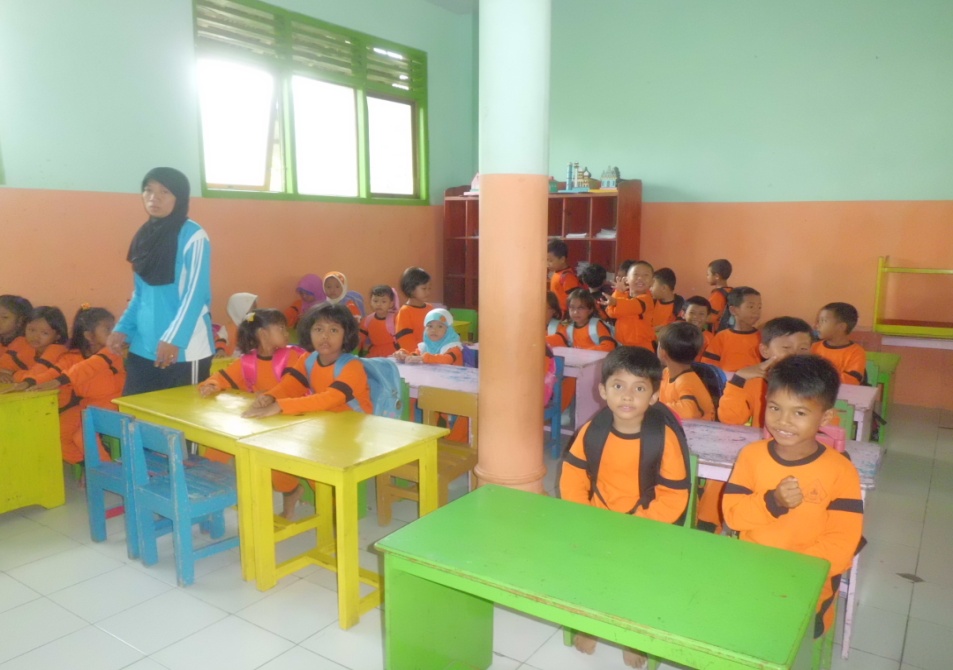 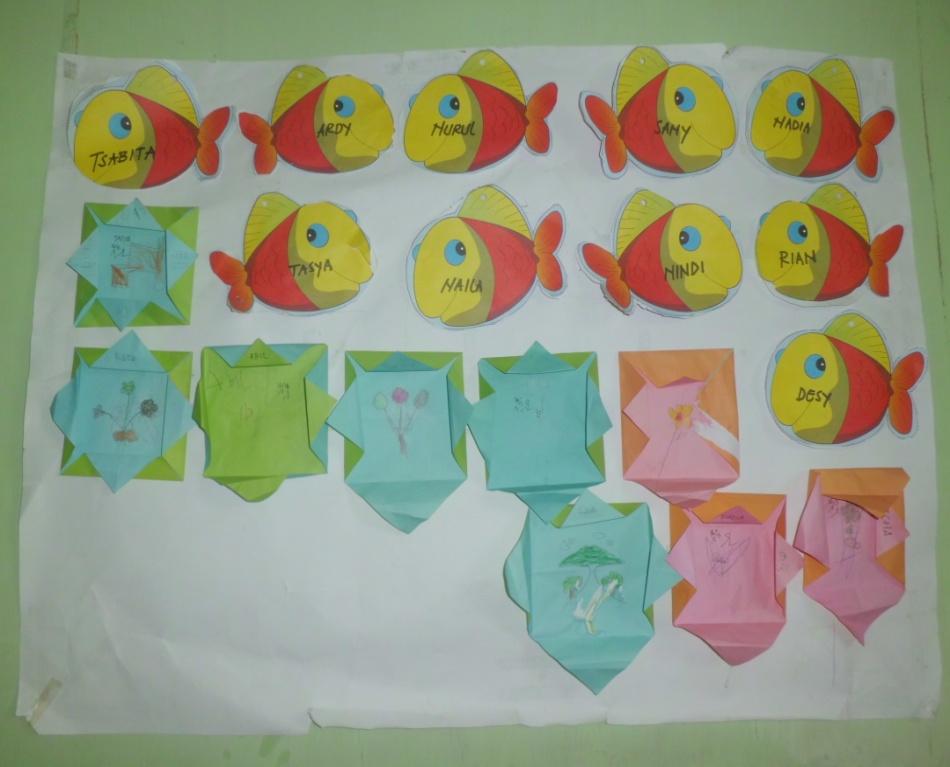 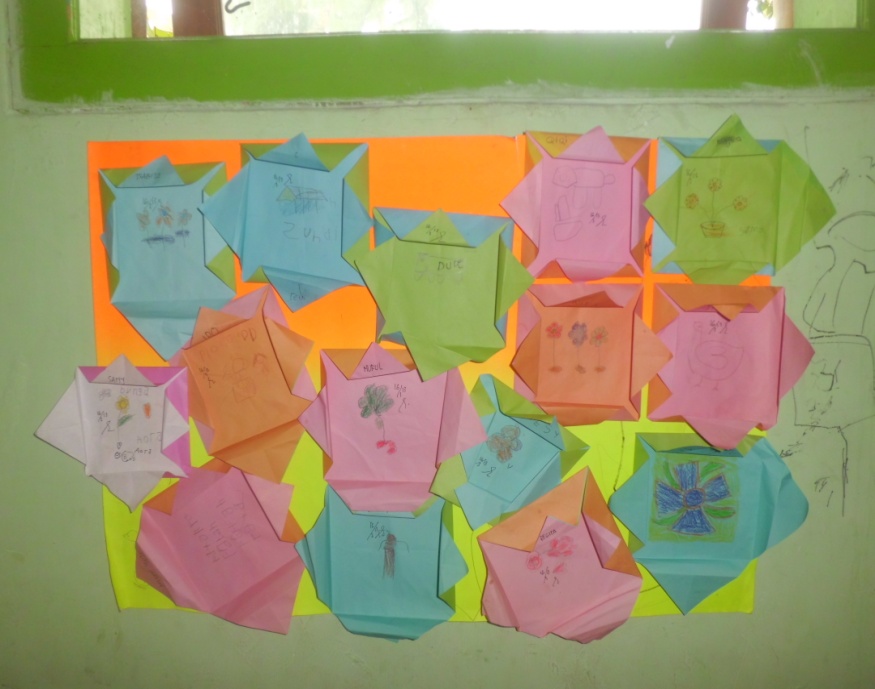 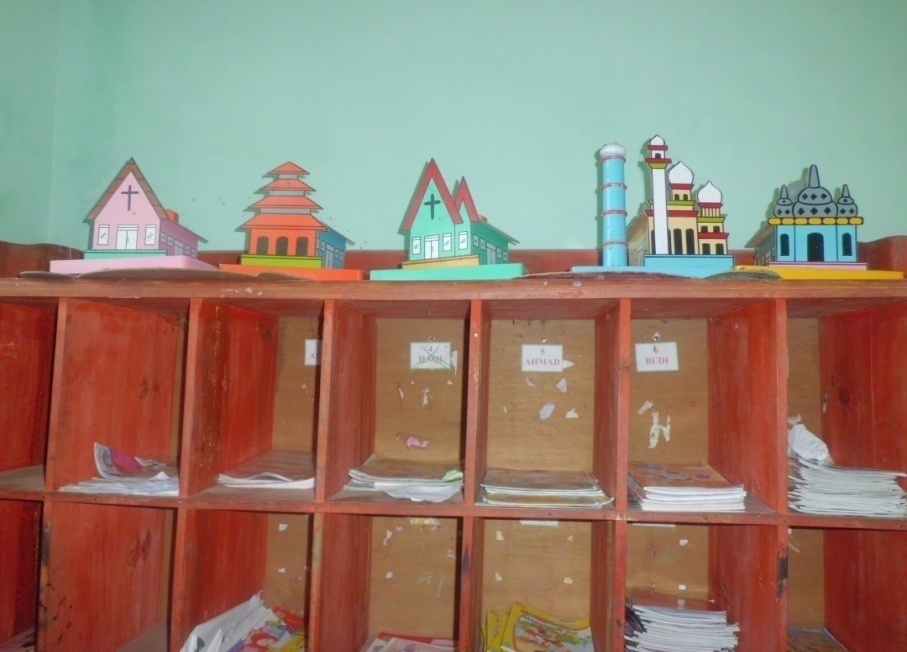 BIBILIOGRAPHY         Donal, Ar. Introduction to Research in Education, 1985,New York: CBS college Publishing.    Berliner, David C, and N.L. Gage. Educational Psycology, 1984,London: Hougton Mifflin Company Boston.       Ernest R, Hilgrad and Bower,Gordon H. Thoeries of Learning ,1981,London: Prentice Hall International.      Syah, Muhibbin. Psikologi Pendidikan, 2005,Bandung : Remaja Rosdakarya.      Manser,Martin H . Oxfort Learner’s Pocket Dictionarry new Edition, 1991,Oxfort : Oxfort University Press.      Surahman,M.Sc.Ed,Winarno. Pengantar Penelitian Ilmiah,1990,Bandung : penerbit Transito.       Sugiyon. Metode Penelitian Bisni,.2005,Bandung: CV Alfabeta, Eighth Edition.       Mardalis. Metode Penelitian; Suatu Pendekatan Proposal,2005,Jakarta: Penerbit Bumi Akasara.        Http:/Kenny. Mpls.k12.mn us/kindergarten.html.        Setiyadi,Bambang. Teaching English As a Foreign Language. 2006,Yogyakarta: Graha Ilmu.        Syafi’i, Asrof . Metodology Penelitian Pendidikan. 2005,Surabaya: eLKAF        Suryanto.K.E. Kasini. English for Young Learner. 2007,Jakarta: PT Bumi Aksara.        Sadiman, Ari. Media Pendidikan:Pengertian,Pengembangan dan Pemanfaatannya,1986,Jakarta: Rajawali.       Usman,M. Basyirudin. Media Pembelajaran,2002,Jakarta: Ciputat Press.       Hamalik, Oemar . Media pembelajaran,2003,Bandung : Citra Aditya Bakti.       Arsyad, Azha. Media Pembelajaran,2003, Jakarta: PT. Raja Grafindo Persada.      Sudjana, Nana. Media Pengajaran,1989,Bandung: Sinar Baru Bandung.      Anderson, Ronal. Pemilihan dan Pengembangan Media untuk Pembelajaran,1987, Jakarta: Rajawali Pers.       Soekawati, dkk. Meningkatkan Rancangan Instruksional ( Instruxtional Design).1995,Jakarta: PT. RajaGrafindo Persada.  Larsen-freeman, Diane. techniques and principles in language teaching.1986,Hong Kong: Oxfort Univercity.         Lisbeth,Wendy, A. Scot . Teaching English to Children.1992,London New York: Longman. Steinberg, Donny D. An Induction to Psycholinguistics.1993, New York : Longman.  Suryabrata , Sumadi, Metode Penelitian,1983, Jakarta: Raja Grafindo.Moleong, Lexy. J, Metode Penelitian kualitatif,2000, Bandung: Remaja  RosdakaryaIrawan, Prasetyo, Logika dan Prosedur Penelitian,1999,Jakarta: STAI IAN        Arikunto, Suharsini. Prosedur Penelitian Suatu Pendekatan Praktek,2002, Jakarta: Rineka Cipta.	Sudono, Anggani. Sumber Belajar dan Permainan,2010, Jakarta: Kompas Gramedia	Hasan, Maimunah. Pendidikan Anak Usia Dini,2010, Jogjakarta:Diva PressIbrahim, Muslimah, Prof. Dr. H. Asesmen Berkelanjutan,2005, Surabaya: Unesa University PressAPPENDIX IINTERVIEW GUIDEInterview with the Head Master of “KINDERGARTEN PADU PERINTIS”.The history of the schoolThe vision and missionsThe geographical locationThe students and teacher dataInterview with the English teacherThe teaching learning processin the schoolThe material used by the teacherThe media used by the teacherAPPENDIX IIOBSERVATION GUIDEThe geographical location of “ KINDERGARTEN PADU PERINTIS”The situation and condition of the schoolThe structure and infrastructure of the schoolKinds of the mediaAPPENDIX IIIDOCUMENTATION GUIDEThe structure and infrastructure of “KINDERGARTEN PADU PERINTIS”The total number of the students and teachersThe grapic of the students situation and conditionsThe teacher’s dataThe organization of the schoolThe curriculum of the schoolAPPENDIX IVSasaran Program Play Group (PAUD) Perintis KaranganAPPENDIX VCAKUPAN KELOMPOK STANDART KOMPETENSIAPPENDIX VITARGET KETUNTASAN BELAJAR PESERTA DIDIKAPPENDIX VIIThe data of the teacher in “ KINDERGARTEN PADU PERINTIS” Karangan Trenggalek (2013/2014)APPENDIX VIIIThe data of the students in “ KINDERGARTEN PADU PERINTIS” Karangan Trenggalek (2013/2014)CURRICULUM VITAEThe Undersigned bellow:Name					: EVA ARMADANIPlace and date of birh			: Trenggalek, 3th of june 1990Registered Number			: 3213093054Sex 					: FemaleAddress				: RT:06/RW:02, Ds:Jati/Kec:Karangan, Trenggalek.Religion 				: IslamMarital Status				: SingleEducation 				:Graduated from Kindergarten School			: 1997Graduated from Elementary School			: 2003Graduated from Junior High School			: 2006Graduated from Senior High School			: 2009Sasaran Program 1 Tahun                 (2011/2012    (Program Jangka Pendek)Sasaran Program 4 Tahun(2011/2016)(Program Jangka Menengah)Sasaran Program 8 Tahun(2011/2019)(Program jangka Panjang)Kehadiran peserta didik, guru dan karyawan lebih dari 95%Kehadiran peserta didik, guru dan karyawan lebih dari 97%Kehadiran peserta didik, guru dan karyawan lebih dari 98%Target pencapaian rata-rata nilai akhir semester kelompok C baik.Target pencapaian rata-rata nilai akhir semester kelompok C baik.Target pencapaian rata-rata nilai akhir semester kelompok C sangat baik.50% lulusan dapat diterima di SD unggulan baik melalui jalur reguler.80% lulusan dapat Masuk SD creatif , baik melalui jalur reguler.95% lulusan dapat diterima di SD creatif , melalui jalur reguler.80% peserta didik yang beragama Islam dapat membaca Iqro’ dengan baik & benar.85% peserta didik yang beragama Islamdapat membaca Iqro’ dengan baik & benar.100% peserta didik  yang beragama Islam dapat membaca Iqro’ dengan baik & benar.Memiliki ekstra kurikuler unggulan (religius skill, bahasa Inggris & komputer)Memiliki ekstra kurikuler unggulan (religius skill, bahasa Inggris & komputer.)Memiliki ekstra kurikuler unggulan (religius skill, bahasa Inggris & komputer.)25% peserta didik dapat memahami kosakata bahasa Inggris lingkungan & anggota tubuh40% peserta didik dapat memahami kosakata bahasa Inggris lingkungan dan anggota tubuh.80%  peserta didik dapat memahami kosakata bahasa Inggris lingkungan dan anggota tubuh.80% peserta didik dapat menghidupkan , membuka program windows & mematikan.85% peserta didik dapat menghidupkan , membuka program windows & mematikan.100% peserta didik dapat menghidupkan, membuka program windows & mematikan.55% peserta didik mampu melaksanakan wudlu dengan baik dan benar.70% peserta didik mampu melaksanakan wudlu dengan baik dan benar.85% peserta didik mampu melaksanakan wudlu dengan baik dan benar.80% peserta didik mampu membaca buku ABACA 1,2,3,4 90% peserta didik mampu membaca buku ABACA 1,2,3,4 100% peserta didik mampu membaca buku ABACA 1,2,3,4 85% peserta didik mampu menghafal Asmaul Husna.90% peserta didik mampu menghafal Asmaul Husna.100% peserta didik mampu menghafal Asmaul Husna.85% peserta didik dapat menghafal do’a sehari-hari sebanyak 24 do’a.90% peserta didik dapat menghafal do’a sehari-hari sebanyak 24 do’a.95% peserta didik dapat menghafal do’a sehari-hari sebanyak 24 do’a.85% peserta didik hafal 24 surat pendek pada juz 30.90% peserta didik hafal 24 surat pendek pada juz 30.95% peserta didik hafal 24 surat pendek pada juz 30.NoKelompok Standart KompetensiCakupan1Moral dan Nilai-nilai AgamaKelompok standart kompetensi agama dan akhlak mulia dimaksudkan untuk membentuk peserta didik menjadi manusia yang beriman dan bertakwa kepada Tuhan YME serta berakhlak mulia mencakup etika, budi pekerti, atau moral sebagai perwujudan dari pendidikan agama2.Sosila, Emosional dan KemandirianKelompok standart kompetensi sosial dan kepribadian dimaksudkan untuk peningkatan kesadaran dan wawasan peserta didik akan status, hak dan kewajibannya dalam kehidupan bermasyarakat, berbangsa, dan bernegara, serta peningkatan kualitas dirinya sebagai manusia.Tertanamnya kesadaran dan wawasan termasuk wawasan kebangsaan, jiwa dan patriotisme bela negara, penghargaan terhadap hak-hak asasi manusia, kemajemukan bangsa, pelestarian lingkungan hidup, kesetaraan gender, demokrasi, tanggung jawab sosial, ketaatan pada tata tertib, ketaatan pada peraturan,dan sikap serta perilaku saling menyayangi.3.BahasaKelompok standart kompetensi bahasa dimaksudkan anak mampu mengerti isyarat dan perkataan orang lain serta dapat mengungkapkan keinginannya secara sederhana.4.KognitifKelompok standart kompetensi kognitif dimaksudkan anak mampu menyadari keberadaan benda dengan menggunakan kemampuan daya pikir dan mengembangkan potensi otak secara maksimal.5.Perkembangan MotorikKelompok standart kompetensi perkembangan motorik dimaksudkan anak mampu menggerakkan tangan,lengan, kaki, kepala, dan badan sehingga dapat menimbulkan perkembangan dan pertumbuhan tubuhnya secara optimal.6.EstetikaKelompok standart kompetensi estetika dimaksudkan untuk meningkatkan sensivitas, kemampuan mengekspresikan dan kemampuan mengapresiasikan keindahan dan harmoni. Kemampuan mengapresiasi dan mengekspresikan keindahan serta harmoni mencakup apresiasi dan ekspresi, baik dalam kehidupan individual sehingga mampu menikmati dan mensyukuri hidup , maupun dalam kehidupan kemasyarakatan sehingga mampu menciptakan kebersamaanyang harmonis dengan gaya dan karakteristik pada anak usia dini.7Creative SkillKelompok standart kompetensi creative skill dimaksud untuk menumbuhkan daya potensi dari  masing-masing  anak sesuai dengan potensi unggulan yang ada pada anak usia dini, sehingga akan mengalami pertumbuhan skill yang unggul di usia lebih lanjut dan akan dapat menunjang masa depan.8.Religius SkillKelompok standart kompetensi Religius Skill dimaksud untuk menumbuhkan pembiasaan kecerdasan berfikir dan berdzikir sehingga ditanamkan kesadaran akan status diri terhadap Tuhannya dan akan terpupuk menjadi manusia yang santun, amanah baik terhadap dirinya sendiri, sesama dan lingkungan.9.Technologi InformatikaKelompok standart kompetensi ilmu pengetahuan dan technologi pada PLAY GROUP (PAUD) dimaksudkan untuk melatih pengenalan dan terhadap technologi serta membudayakan berpikir ilmiah secara kritis, kreative, dan mandiri sesuai dengan tingkat perkembangan usia dini.STANDART KOMPETENSIKKM SEMESTERKKM SEMESTERSTANDART KOMPETENSIIIIMateri Pembiasaan (MP)Pendidikan AgamaPendidikan MoralSosial,emosional, dan kemandirian85%85%85%90%90%90%Materi Kemampuan Dasar (MKD)BahasaKognitifPerkembangan motorikestetika85%85%85%85%90%90%90%90%Materi Muatan Lokal (MML)Creative SkillReligius SkillTeknology SkillBhs. Inggris85%90%Materi Pengembangan Diri (MPD)Drum BandHadrahSempoa85%90%NoNameSexBirth dateAddressGradu-ateReligi-
onFirst work dateStatus1Nurrudin,S.Pd.MMMT.galek,03-02-1967Kedungsigit VillageS2Islam16-02-2002Head master2Sudarmi FT.galek,11-02-1962Kedungsigit VillageSLTAIslam16-02-2002Teacher3Umu Sa’adah,S.PdFBlitar, 05-01-1969Sumber VillageS1Islam16-02-2002Teacher4Binti Inti FangatinFT.galek, 09-10-1973Karangan VillagePGANIslam16-02-2002Teacher5MaryatiFT.galek, 26-03-1976Karangan VillageSLTAIslam01-11-2004Teacher6Masruroh,S.Pd.IFT.galek, 26-05-1979Karangan VillageS1Islam15-03-2004Teacher7Tanti Anggraeni,S.Pd.IFT.galek, 03-02-1985Karangan VillageS1Islam21-07-2004Teacher8Erlina Khomsatun,S.Pd.IFT.galek, 15-12-1985Salamrejo VillageS1Islam01-01-2004Teacher9Herlina DwiFMojokerto, 26-09-1980Karangan VillageSLTAIslam01-01-2010Teacher10Fina FitrianaFT.galek, 15-09-1992Tugu VillageSLTAIslam01-05-2010Teacher1M. Naufal Faris51Wahyu Vino Vahrizad2Naufal Dzaky Nabil Razan52Zahra Syamsuka Nurroha3Hanifa Dwi Hasna53Zalwa Nisrina Azizah4Dzaky Ahmad Ramadhan54Zalza Nisrina Saleha5Hakam Syahrussabri F.55Meyca Ayu Nur Azizah6Anisa Rohima56Karina Raudlah Hibatul H.7Ahmad Ridho57Hasya Rahma Laili S.8Aisha Zahra N.58Lepina Yogia S9Ahmad Ardis Fenanda P.59Dwi Olivia Yulia Putri10Nayaka Bayu K60Alvrida Octavian P.11Nysa Safa M.61Muhammad Zuhri K.N12Bunaya Anggun M62Ramadhani Firdaus13Hendri Handaka63Helmi Rafindika Budi14Reva Serti Aulia P.64Gavella Reza Celcella15Ahmad Khamim Zakaria65Ganeza Aura Salsabila16Rizkia Armanda Bahari66Firyaal Aliska Mufilazah17Bintang Fitria Arinanda67Elvetta Nasywa Anindya B18Anisa Nursyifa Kusuma N.68Danang Ramadhani19M. Akbar Aji Permata69Maula Lailatul Kharistama20Adelia Hasna Mufida70Richo Putra Mahardika21Danisa Dwi Rahmani71Azim Ahmad Naufal22Amanda Putri72Renanta Defriliano23Atha Nadif Widiraharjo73Muhammad Fattah Romdhon24Julung Rahmad Widodo74Ardian Fauzi Pratama25Zahra Syety Yuda Aulia75Aura Negra Talisa26Azzira Puan Herminda76Naura Husnia Syafika 27Adinda Novian S P77Suriningtyas Dwi L.28Abdurrahman Al-Faiz78Pandu Alivian Putra29Aqila Ramadhani Dinda N79Roro Amey Az-Zahra30Aqsa Febyandra Bachtiyar80Sanny Mar'atul K31Berliandung Pitulung81Desy Septia R32Causta Aisha Zahwa82Ninditya Alencia P33Diah Ayu Sriwandini83Griselda Idelia A.R34Fauzjan Dwi Cahyono84Muhammad Yuda R.N.Z35Fera Anggun Diana Putri85Nurul Alifia36Fikri Gustian Nawawi86Regita Rimba P37Garga Cipta Handaru87Naila Muyasaroh38Haanyah Mangesti C88Tsabita Aileen F39Insanul Insan89Muhammad Gadafi M40Jagi Luhuring Pangangsami90Fenny Aura Putri L41Lintang Lembayung Senja91Syahril Praditya W42Makhfira Otong92Natasya Esti W43Marantino Riadi Raya93Ardian Fauzi Pratama44Martatora Firmansyah P.94Ahmad Rifki Galang S.45Medina Billanova95Leoga Margasena46Muhammad Satria Al- Khalier47Nika Nur Ramadhani P48Rasyel Kaliyo Endi S49Rezhamal Ilham Syaputra50Sea Candy Reinata R